                        Argentina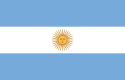 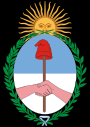 1. Uvod:1.1. Lega in obseg:Argentina je država v Južni Ameriki med Andi in južnim Atlantikom. Na vzhodu meji na Urugvaj in Brazilijo, na serveru na Paragvaj in Bolivijo, ter na zahodu Čile. Obseg znaša 2.791.810 km².1.2. Ime:Argentina je dobila ime po latinski besedi Argentum, ki pomeni srebro, plemenito kovino, ki je bila povsod za evropsko kolonizacijo. Drugi uradmi imeni države sta Argentinska Republika in Argentiska Narod.1.3. Delitev:Državo lahko delimo na štiri cone z različnimi značaji; Južna planina Patagonija, rodovitna centralna planina, Andske višine in severovzhodna podtropska džungla.2. Naravne značilnosti:2.1. Podnebje in rastje:Vreme je večinoma zmerno podnebje  z območji tropskega, na severovzhodu, višavja, na severozahodu, in antarktičnega vremena na južnem koncu in argentinski Antarktiki. Vegetacija na severovzhodu je gosta, ponekod v obliki gozda, drugje travnikov s palmami, ali celo džungle, kakor v regiji Chaco, ali v močvirju Ibera Misiones pripada regiji južne brazilske nizke verige, z podtropskim vremenom in visoko vlago. Severozahod je večina stepskega višavja, z bolj zelenimi regijami ponekod. V sredini države je najbolj poljedelsko bogata zemlja Argentine, znana kot Llanura Pampeana. Tista je deljena na suhi in vlagi del. ). V vlagi Pampi sta Tandilija in Ventanija edini verigi nizkih gor v regiji, s višinami do . Patagonija je stepa med južnimi Andi in Atlantikom, bogata v nafti. Na jugu Patagonije je viden vpliv bližnje Antarktike. Argentina zahteva določene otoke na južnem Atlantiku, ter del Antarktike, Kjer je stalno imela svoje osebje že od prve baze, vstavljena leta 1904; prva baza na Antarktiki.2.2. Reke:Večina najbolj pomembnih rek se nahaja na severovzhodu, ki so del porečja Reke del Plata; to so Paraguay, Bermejo, Colorado, Uruguay, in najdaljša od njih, Paraná. Zadni dve se končata pri Reki de , ki naredi pri Atlantidskem Oceanu najširši vliv na svetu, s približno  širine. Druge pomembne reke so Río Negro, Colorado in Chubut v Patagoniji; Río Salado, Atuel in Mendoza v Cuyo regiji, Río Grande v Jujuyu, ter San Francisco v Salti. Dve glavni regiji jezer sta na severu Patagoniji okoli Barilocheja, ), ter na jugu jezera in ledeniki v Santa Cruzu. ) Blizu ledenika Perito Moreno. Mar Chiquita je največje jezero slane vode v državi, in tisti s nahaja v Córdobi. 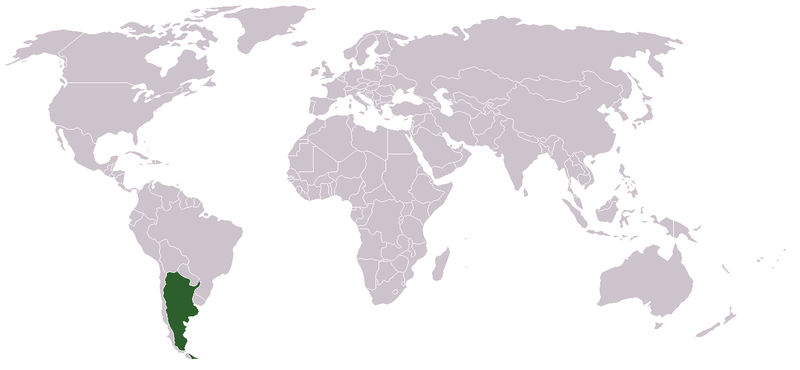 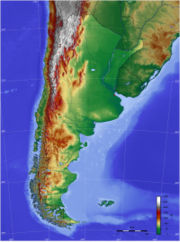 